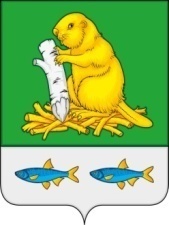 СОВЕТ НАРОДНЫХ ДЕПУТАТОВДЬЯЧЕНКОВСКОГО  СЕЛЬСКОГО  ПОСЕЛЕНИЯБОГУЧАРСКОГО МУНИЦИПАЛЬНОГО  РАЙОНА  ВОРОНЕЖСКОЙ  ОБЛАСТИ РЕШЕНИЕот  «10» марта 2017 г.  №  104        с. ДьяченковоО внесении изменений и дополнений в решение Совета народных депутатов Дьяченковского  сельского поселения  от 28.12.2016  № 82 «О бюджете Дьяченковского  сельского поселения Богучарскогомуниципального района Воронежской области на 2017 год и плановый период 2018 и 2019 годов»В соответствии с  Федеральным законом от  06.10.2003  № 131 – ФЗ «Об общих принципах организации местного самоуправления в Российской Федерации», Бюджетным кодексом Российской Федерации, Уставом Дьяченковского сельского поселения, рассмотрев экспертное заключение правового управления правительства Воронежской области от 20.02.2017 № 82 на решение Совета народных депутатов Дьяченковского  сельского поселения Богучарского муниципального района от 28.12.2016 № 82, Совет народных депутатов Дьяченковского сельского поселения Богучарского муниципального района Воронежской области р е ш и л:1. Внести в  решение Совета народных депутатов Дьяченковского сельского поселения от 28.12.2016  № 82 «О бюджете Дьяченковского сельского поселения Богучарского муниципального района Воронежской области на 2017 год и на плановый период  2018 и 2019 годов» следующие изменения и дополнения:1.1. Статью 6  дополнить пунктом 4  следующего содержания:«4. Утвердить   общий объем бюджетных ассигнований на исполнение публичных нормативных обязательств Дьяченковского сельского поселения:1) на 2017 год в сумме 340,0 тыс. рублей  согласно приложению 13 к настоящему решению;2) на плановый период 2018 года в сумме 100,0 тыс. рублей  и 2019 года в сумме 100,0 тыс. рублей соответственно согласно приложению 14 к настоящему решению».1.2. Часть 2 статьи 8 изложить в следующей редакции:« 2. Установить верхний предел муниципального долга Дьяченковского сельского поселения Богучарского муниципального района Воронежской области по состоянию на 01 января 2018 года в сумме 0 тыс. рублей, на 01 января 2019 года  в сумме 0 тыс. рублей, на 01 января 2020 года в сумме 0 тыс. рублей.».1.3. Дополнить приложениями 13, 14 согласно приложениям 1, 2 к настоящему решению.2. Контроль за исполнением настоящего решения возложить на постоянную комиссию по бюджету, налогам, финансам и предпринимательству, по аграрной политике, земельным отношениям, муниципальной собственности и охране окружающей среды (Коротун Д.В.) и главу Дьяченковского сельского поселения Богучарского муниципального района Воронежской области Сыкалова В.И.Глава Дьяченковского сельскогопоселения                                                                    В.И.СыкаловПриложение 1                                                        к решению Cовета народных депутатов                                                                  Дьяченковского сельского поселения                                                                                     от 10. 03. 2017  № 104Распределение бюджетных ассигнований на исполнение 
публичных нормативных обязательств Дьяченковского сельского поселения   на 2017 год (тыс. рублей)                                                                                Приложение 2                                                                  к решению Cовета народных депутатов  Дьяченковского сельского поселения                                                                                              от 10.03.2017  № 104Распределение бюджетных ассигнований на исполнение 
публичных нормативных обязательств Дьяченковского сельского поселения на плановый период  2018 и 2019 годов           (тыс. рублей)НаименованиеЦСРВРРзПрСумма123456Муниципальная программа Дьяченковского сельского поселения Богучарского муниципального района Воронежской области «О деятельности администрации Дьяченковского  сельского поселения по решению вопросов местного значения на 2014-2020 годы»39 0 00 00000340,0Подпрограмма «Прочие мероприятия по реализации программы «О деятельности администрации Дьяченковского сельского поселения по решению вопросов местного значения на 2014-2020 годы»39 2 00 00000340,0Основное мероприятие «Организация социальной поддержки населения»39 2 05 00000340,0Доплаты к пенсиям муниципальных служащих Дьяченковского сельского поселения (Социальное обеспечение и иные выплаты населению)39 2 05 904703001001340,0НаименованиеЦСРВРРзПрСумма на плановый периодСумма на плановый периодНаименованиеЦСРВРРзПр2018 год2019 год1234567Муниципальная программа Дьяченковского сельского поселения Богучарского муниципального района Воронежской области «О деятельности администрации Дьяченковского сельского поселения по решению вопросов местного значения на 2014-2020 годы»39 0 00 00000100,0100,0Подпрограмма «Прочие мероприятия по реализации программы «О деятельности администрации Дьяченковского сельского поселения по решению вопросов местного значения на 2014-2020 годы»39 2 00 00000100,0100,0Основное мероприятие «Организация социальной поддержки населения»39 2 05 00000100,0100,0Доплаты к пенсиям муниципальных служащих Дьяченковского сельского поселения (Социальное обеспечение и иные выплаты населению)39 2 05 904703001001100,0100,0